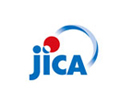 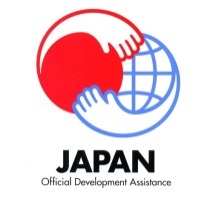 ※Graduates or those who are to graduate by July 2024 from the master’s program at IITH are eligible.※Submitted the application via e-mail.    Deadline: 15th December 2023 (23:59 IST)   E-mail to: application.iith@gmail.com※NO late/incomplete/handwriting application is acceptable.1. Personal InformationFull Name (as written in passport)        (Family Name)     　      (Given Name)　     　  (Middle Name)	Date of Birth: (day)       / (month)       / (year)              Age:         
Sex: [   ] F      [   ] M        [   ] Other    Marital Status: [   ] Single   [   ] Married   [   ] OtherCurrent Address:                                                                      Permanent Home Address:                                                              Nearest City from your Home:____________________________Distance in Km:__________________Home Phone                          /Mobile Phone:                               E-MAIL Address:                                      Passport No:___________________ Date of Issue:_________________ Date of Expiry:____________    (Attach a copy of the first and the last pages of your passport. If not available, write “N/A”)	Have you been awarded any scholarship (funding) for studying at IITH? [  ]  Yes  Name of the scholarship:                                                     [  ]  No Have you already been awarded any other scholarship for your doctoral study from 2024? [  ]  Yes  Name of the Scholarship:                                                  Country of your study:             Duration: from (month/year)         to (month/year)        [  ]  NoAre you planning to apply for any other scholarships?[  ]  Yes  Name of the scholarship:                                                               
[  ]  No Have you taken TOEFL/ IELTS/ or any other English language testing examinations? [  ]  Yes  Name of the exam & score(Attach a copy of the result):                                                               [  ]  No Have you taken GRE examination?[  ]  Yes  Score(Attach a copy of the result):                                                               
[  ]  No  Have you already applied for any doctoral programs at universities in India or abroad? [  ]  Yes  (Names of the university):                                                               
[  ]  NoHave you attended placement activity and gotten a job offer?[  ]  Yes  (Names of the company/university):                                                               
[  ]  No2. Academic BackgroundAcademic Background (as of the application date)*Do not count short course/training course. Total Years of Formal Education (from primary up to present): For        yearsGrade Point Average (GPA) at IITH:            (Attach original transcript of IITH)Supervisor at IITH (master’s program):                                                    Title of Master’s Thesis:                                                                3. Work Experience Work Experience including internships (if any)Study Plan in JapanReason to choose Japan for doctoral study (in 200 words)Research experience at IITHMaster’s thesis (period of research including preparation for thesis proposal)Joint research with Japanese university (project, partners, research task)Joint research with researchers other than Japanese universities (project, partners, research task)Research Proposal and Career Plan (Fill in Attachment 1 and 2)Desire for 6-month research studentship before enrolling as a doctoral student [  ]  Yes[  ]  NoI understand and accept the matters stated in the Application Guidelines for 2024 for the IITH-Japan FRIENDSHIP 2.0 Scholarship, and hereby apply for the scholarship.Applicant’s signature:                                          Applicant’s name:                                             (in Roman block capitals)Date: (day)        /(month)        /(year)                Signature of supervisor at IITH                                   Attachment 1: Research Proposal for Doctoral ProgramField of Study：　　　　　　　　　　　　　　　　　　　　　　　　　　　　　　　　　　　　　　　　　　　　　　         　Prospective Supervisor in Japan :                                                   Department/Faculty/University                                                 Collaborative Relationship                                                     Research Proposal:Research Title:                                                                                    Background and Rationale of Research (200-300 words, including relevance with master’s thesis and prospective supervisor’s research concern):Research Question and Novelty (100-150 words, with reference)Method and Procedure (700-1,000 words)Expected Outcome and Contribution to development of India and/or Japan (200-300 words)Future plan of research collaboration with IITH and/or the Japanese supervisorList of PublicationAcknowledgement and Comments (with signature or e-mail copy)Supervisor at IITHProspective supervisor at Japanese universityAttachment 2: Career Plan (Mandatory to write up for all applicants)Describe your career plan after obtaining a degree at a Japanese university, e.g. academic/business career in India/Japan (in a 300-word).LevelName of School/ DepartmentLocation*Period of schooling you have attendedFrom /To(Month/Year)Degree(Major)Primary EducationUpper primaryEducationSecondaryEducationHigher SecondaryEducation          University (Undergraduate)   University(Graduate)Company/Authority/UniversityDepartmentPositionPeriod of WorkingFrom /To(Month/Year)